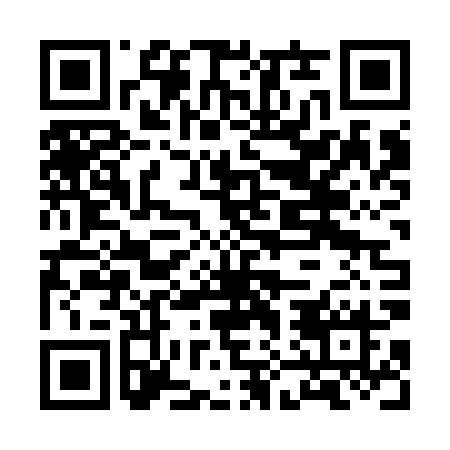 Ramadan times for Freetown, Sierra LeoneMon 11 Mar 2024 - Wed 10 Apr 2024High Latitude Method: NonePrayer Calculation Method: Muslim World LeagueAsar Calculation Method: ShafiPrayer times provided by https://www.salahtimes.comDateDayFajrSuhurSunriseDhuhrAsrIftarMaghribIsha11Mon5:525:527:021:034:197:047:048:1012Tue5:525:527:011:034:197:047:048:1013Wed5:515:517:011:024:187:047:048:0914Thu5:515:517:001:024:187:047:048:0915Fri5:505:507:001:024:177:047:048:0916Sat5:505:506:591:014:167:047:048:0917Sun5:495:496:581:014:167:047:048:0918Mon5:495:496:581:014:157:047:048:0919Tue5:485:486:571:014:147:047:048:0920Wed5:475:476:571:004:147:047:048:0921Thu5:475:476:561:004:137:047:048:0922Fri5:465:466:561:004:127:047:048:0923Sat5:465:466:5512:594:127:047:048:0924Sun5:455:456:5512:594:117:037:038:0925Mon5:455:456:5412:594:107:037:038:0926Tue5:445:446:5412:584:097:037:038:0927Wed5:445:446:5312:584:097:037:038:0928Thu5:435:436:5312:584:087:037:038:0929Fri5:425:426:5212:584:077:037:038:0930Sat5:425:426:5212:574:067:037:038:0931Sun5:415:416:5112:574:057:037:038:091Mon5:415:416:5012:574:047:037:038:092Tue5:405:406:5012:564:047:037:038:093Wed5:395:396:4912:564:037:037:038:094Thu5:395:396:4912:564:027:037:038:095Fri5:385:386:4812:554:017:037:038:096Sat5:385:386:4812:554:007:037:038:097Sun5:375:376:4712:553:597:037:038:098Mon5:375:376:4712:553:587:037:038:099Tue5:365:366:4612:543:577:027:028:0910Wed5:355:356:4612:543:577:027:028:09